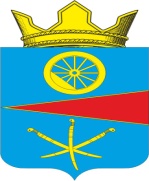 АДМИНИСТРАЦИЯ ТАЦИНСКОГО СЕЛЬСКОГО ПОСЕЛЕНИЯТацинского  района Ростовской  областиПОСТАНОВЛЕНИЕ«10» июня 2015 г.                          № 179                              ст. ТацинскаяРассмотрев заявление и предоставленные документы гр. Агаджанян Артуром Сергеевичем, заключение о результатах публичных слушаний от 10.06.2015 года, руководствуясь ст. 13 Устава муниципального образования «Тацинское сельское поселение», решением Собрания депутатов Тацинского сельского поселения от 28 сентября 2012 года «Об утверждении Правил землепользования и застройки Тацинского сельского поселения Тацинского района Ростовской области», решением Собрания депутатов Тацинского сельского поселения от 26 октября 2006 года № 51 «Об утверждении Порядка организации и проведения публичных слушаний в Тацинском сельском поселении» и в соответствии со ст. 39 Градостроительного кодекса РФ,-П О С Т А Н О В Л Я Ю:1. Предоставить гр. Агаджанян Артуру Сергеевичу правообладателю земельного участка, расположенного по адресу: Ростовская область, Тацинский район, ст. Тацинская, ул. Белимова, д. 34а (площадь 912 кв.м., КН 61:38:0010207:288): - разрешение на отклонение от разрешенного нормативного значения отступа застройки от соседнего жилого дома расположенного по адресу: Ростовская область, Тацинский район, ст. Тацинская, ул. Белимова, д. 34 –  3,71 м. при условии выполнения требований СП 8.13130.- разрешение на отклонение от разрешенного нормативного значения отступа застройки от соседнего строения расположенного по адресу: Ростовская область, Тацинский район, ст. Тацинская, ул. Белимова, д. 32 –  3,46 м. при условии выполнения требований СП 8.13130.- разрешение на отклонение от предельных параметров минимального линейного размера предельной ширины земельного участка , по фронту улиц на котором разрешается строительство индивидуального жилого дома– линейного размера предельной ширины земельного участка  13,63м.2. Контроль за исполнением настоящего постановления  оставляю за собой.Глава  Тацинскогосельского поселения                                                         А.С. ВакуличО предоставлении гр. Агаджанян Артуру Сергеевичу разрешения на отклонение от предельных параметров разрешенного строительства,  реконструкции объектов капитального строительства и разрешение на отклонение предельных параметров земельного участка по адресу: Ростовская область, ст. Тацинская, ул. Белимова,34а